Pesterzsébet, 2022. január 16.Takaró Tamás Dániel, lelkipásztormegtisztulás Jézus általLectio: Máté 8; 1-4„Mikor leszállott vala a hegyről, nagy sokaság követé őt. És ímé eljövén egy bélpoklos, leborula előtte, mondván: Uram, ha akarod, megtisztíthatsz engem. És kinyújtván kezét, megilleté őt Jézus, mondván: Akarom, tisztulj meg. És azonnal eltisztult annak poklossága. És monda néki Jézus: Meglásd, senkinek se szólj. Hanem eredj, mutasd meg magadat a papnak, és vidd fel az ajándékot, a melyet Mózes rendelt, bizonyságul nékik.”Alapige: Máté 8; 3„Jézus kinyújtotta a kezét, megérintette őt, és ezt mondta: "Akarom. Tisztulj meg!” Kedves Testvérek! Református Bibliaolvasó Kalauzunk mára rendelt újszövetségi igeszakaszát olvastam fel az imént. A leprás beteg meggyógyításnak történetét közvetlen megelőzően a hegyi beszéd igéit olvashatjuk. A hegyi beszéd az egyik legnagyobb lélegzetű beszéd, amely Jézus tanításaiból ránk maradt. A Máté evangéliuma szerint Jézus nyilvános működése ezzel a beszéddel vette kezdetét, ami kinyilatkoztatása volt annak, hogy Jézus milyen céllal, miért jött el közénk. Jézus arról beszélt a hegyen, hogy személyében megjelent ebben a földi világban Isten világa, Isten országa. Ennek az országnak mások a törvényei, szabályai és rendje, mint a földi országoknak. Többek között ilyeneket mondott: „Boldogok a lelki szegények, mert övék a mennyek országa. Boldogok, akik sírnak, mert ők vigasztalást nyernek. Boldogok a szelídek, mert ők öröklik a földet. Boldogok, a kik éhezik és szomjúhozzák az igazságot: mert ők megelégíttetnek.” Mt.5:3-6. Ennyire más az a világ, amit Jézus magában és magával hozott! Az emberek órákon át, álmélkodva hallgatták tanítását. Máté így fejezi be a tudósítását a hegyi beszédről: „Mert úgy tanította őket, mint akinek hatalma van, és nem úgy, mint az írástudóik.”Miután Jézus lejött a hegyről arról olvasunk, hogy azonnal gyógyítani kezdett. Máséhoz nem hasonlítható erővel és hatalommal elmondott beszédét, máshoz nem hasonlítható erővel és hatalommal végrehajtott tettei követték. Gyógyításaival azt üzente, valóban elközelgetett Isten országa. Nem csak beszéltem róla, hanem meg is valósítom, itt közöttetek. Ilyen az, ha megjelenik Isten hatalma és országa egy ember életében! Ha tovább olvassátok a Hegyi beszédet követő részt, egymás után csoda csodát, gyógyítás gyógyítást követ. Milyen különös, hogy Jézus a sodró erejű, nagy hatású beszéde után nem a hitetlen világi vezetőkhöz sietett, hogy evangelizálja őket. Nem is az egyházhoz, a papokhoz ment, hogy sürgető egyházreformot dolgozzon ki velük. Jézus útja a hegyről alászállva a szolgálat völgyébe vezetett, hogy ott megkeresse a legnyomorultabb embert. A Hegyi beszédet követő első csoda egy leprás ember meggyógyítása volt. A lepra Krisztus korában rettegett ragályos betegség volt, aki megkapta, azt kizárták a közösségből. Gyógyítása alig volt lehetséges, ha mégis megtörtént, a megtisztultnak meg kellett jelennie a templomban, megmutatni magát a papnak, ahol megállapították, hogy egészséges, azután a gyógyultnak áldozatot kellett bemutatnia. Mózes előírásai alapján így vették vissza a vallási és nemzeti közösségbe a gyógyult beteget. A keleti világban „a halál elsőszülött fiának” nevezték a bélpoklosságot, vagy leprát. A betegség egyik formájában göbös csomók jelentkeznek a bőrön, mely az arcot eltorzítja, a másik formájánál a betegség az idegeket támadja meg, aminek következtében elhalnak a tagok és leválnak a testről. Ez a betegség mindkét változatában úgy végzett áldozatával, hogy végül a beteget szinte teljesen kivetkőztette emberi ábrázatából. Általában évek alatt zajlott le ez a betegség és rengeteg szenvedéssel járt. Ezek a nyomorult emberek a társadalom peremére kerültek. Városokon, falvakon kívül bolyongtak; éltek, ahogy tudtak. Gyakran családtagjaik sem mertek a közelükbe menni ezért szegények, megvetettek és magányosak voltak. Egy ilyen nyomorult, kitaszított ember ment oda Jézushoz és borult le előtte. Nem tudjuk, hogy miben reménykedett, hogy mi szülte hitét, az evangélista nem írta meg. Talán a hegy egy félreeső helyén hallotta, amit nemrég így mondott a Mester: „Kérjetek és adatik néktek; keressetek és találtok; zörgessetek és megnyittatik néktek.” Megragadó ennek a betegnek a teljes Jézusra hagyatkozása és bizalma. A Jézust távolabbról követők között ő volt az, aki Jézushoz közel ment. Éppen ő, aki tudta magáról, hogy az élete teljesen elveszett, kilátástalan, távlat nélküli. Ez a beteg, tisztátalan, magányos ember, karnyújtásnyira merészkedett Jézushoz. Megejtő viselkedése, mert az ilyen ember, ha mégis reményt lát élete megváltozására, akkor kiabálva kér, követel, rimánkodik, pénzt ígér. Azonban ez a leprás ember más utat választott. Leborult az Úr lábai elé és alázattal annyit mondott: „Uram, ha akarod, megtisztíthatsz.”Ez a mozdulat és ez a mondat megjeleníti minden igaz istentisztelet lényegét. Jézust Úrnak vallani, előtte leborulni, egészen rábízni magamat és ügyemet. Ez a mondat és mozdulat, nem csupán nagy alázatot, de teljes bizalmat is feltételez Jézus iránt. S az így elmondott ima az ilyen Jézus előtti lét, mindig kedves és igaz isten-tiszteletet a mi mennyei Atyánk előtt! Gondoljuk ma végig mi is hogyan tartjuk istentiszteletünket; csendességeinket otthon, vagy éppen a templomban?Hogyan vagyunk jelen, Istent imádva, lélekben leborulva előtte? Rábízzuk magunkat, ügyeinket? Vagy talán ma csak „beestünk a templomba”? Van-e köztünk egy ember, aki olyan lélekkel jött ma Jézushoz, mint akkor az a leprás, aki tudta, itt a pillanat: Uram, ha nem érintesz, ha nem szólsz, ha nem teszed rendbe az életemet, én elveszek. Ez az ember hitt Jézusban, ezért Urának nevezte Őt. Leborult előtte kifejezve hódolatát és alázatosan imádkozott hozzá. „Uram, ha akarod, megtisztíthatsz.” Ez a leprás ember igaz istentiszteletet tartott, olyat, ami kedves mennyei Atyánk előtt.Isten imádása, a folyamatos könyörgések, imádságok az élő hit gyakorlati következményeinek kellene lenniük, azonban szinte kiszorulnak a keresztyének napi életgyakorlatából. Az európai keresztyénség válságának sokféle oka van. Azonban alapvető oka hitválság, ami az élő hit hiányában mutatkozik meg. Hanyatlásunk döntően az egyház hitelhagyásában áll. Az európai egyház válságának gyökere pedig a papság hitválságában áll. Az élő hit hiányából következett az imádság visszaszorulása és az istenimádás szinte teljes elhagyása a hitgyakorlatunkból. Pedig ha hitében, az imádság gyakorlatában és az Isten imádásban nem újul meg az európai keresztyénség, akkor minden egyébként jól végiggondolt és megszervezett, hasznosnak és okosnak tűnő tette hiábavalóvá lesz. Az egyházban, a gyülekezetben, egy hívő ember életében az igazán fontos felismerések és döntések nem a nagy vízióink, nem az örökös lótás-futásunk által, hanem az imádság és Isten imádás csendjében születnek meg. Gyülekezetünkben meghirdettük és újra bevezettük a közösségi imaórát, azért, hogy együtt is Isten elé álljunk imádkozni és imádni őt. Abban az évben vezettük be ismét, amikor Isten arra buzdított minket éves igénkben, hogy szüntelen imádkozzatok. Mégis oly kevesen jönnek el, még a szolgálók és a tisztségviselők közül is. A megújulás, megtisztulás a Szentlélek segítségül hívása, az Isten előtti alázatos imában és a Jézus előtti leborulás által történik. Ez történhet egyénileg otthon a csendes belső szobában. És történhet a közösségben, közösen is leborulva, hogy épüljünk egymás hite által. Isten arra választott ki minket, különösen is szolgáit, hogy imádjuk őt, de az ember nem akar letérdelni. Talán, csak ha „leprássá lesz az élete”. Az Istenimádás nem egy teátrális-liturgikus tett, hanem az isteni fölség elismerése, amely gyermeki hálát és bizalmat feltételez. Aki valóban imádja Istenét, annak nem is kell kérnie semmit Urától. Gyermeki bizalommal ráhagyatkozhat, neki ajánlhatja életét. Mit is mond a Jézus előtt leboruló leprás? „Uram, ha akarod, megtisztíthatsz…” Az újév elején, az egyetemes imahét kezdetén vagyunk, legyen példa előttünk ennek a leprás embernek a helyes istentisztelete!S mit tesz Jézus? A nagy és hatásos beszéde után lejön a hegyről és elsőként magához engedi a legnyomorultabbat és megérinti! A tőlük távolabb álló emberek riadtan nézték a jelenetet. Élet vagy halál? Vajon a beteg érintésétől Jézus lesz leprás, vagy a bélpoklos fog megtisztulni majd? Akit messziről el kellene kerülnie, ahhoz Jézus hozzá ér. Jézus vállalja a halál kockázatát, hogy gyógyítson, hogy életet munkáljon. Érintésével azt üzeni, hogy a bélpoklost tisztátlansága sem választhatja el tőle, ha hisz benne! Semmilyen betegség, nyomorúság sem bűn, nem választhat el Jézustól, ha Ő érint, én pedig hittel elé borulok. S akkor Jézus megtisztít és helyre áll vele a közvetlen, személyes kapcsolat. Végtelen irgalom és szeretet fejeződik ki az Úr szavaiban: „Akarom, tisztulj meg!” Ez Jézus akarata, minden összetört, tönkrement, megsebzett, összesározódott élettel. „Akarom, tisztulj meg!” Amikor az Úr Jézus elvégezte a Hegyi beszédet, egy olyan emberrel találkozott elsőként, akin eltorzult a teremtett eredeti emberi ábrázat. Azonban az eredendő bűn okán ez történt mindenkivel. Nem véletlen, hogy nem tudjuk ennek a tisztátalan embernek a nevét, rangját, családi állapotát. A bűnesetben összetört életünk felől nézve, nem számít a név sem. A bűn egyformásított bennünket. Egy összetört isteni képmású, beteg, tönkrement életű, bűnös embert gyógyított és tisztított meg Jézus. Azt mondta neki: és azt üzeni ma neked is: „Akarom, tisztulj meg.” S mindannyiunkat megtisztít ma is, aki úgy közelít hozzá, mint az a nyomorult ember tette.A történet azzal zárul, hogy Jézus megtiltotta a gyógyultnak, hogy híresztelje, hogy mi történt vele. A mózesi parancsot kellet betartania és elmenve az egyházba, a templomba a paphoz, megmutatnia gyógyult testét. Jézus a jeruzsálemi egyházba küldte egy követét, egy gyógyult beteget, egy megtisztított bűnöst. A papnak tudnia kellett, hogy aki leprából tisztult meg, azzal biztosan csoda történt. S azt is hamarosan megtudták, hogy Jézus Krisztus által történt mindez. Jézus azt akarta, hogy ez a megtisztított életű ember szolgáljon számukra bizonyságul arról, hogy megérkezett a Messiás, köztük van Isten szentje, Isten Fia, aki a gyógyító, tisztító Megváltó. S így ne legyen mentségük, ha hitetlenségükhöz ragaszkodva majd elutasítják Jézust.Találkoztál már Jézus által megtisztított bűnösökkel? Itt is találkozhatsz. Ez azt jelenti számodra is, hogy elközelített hozzád, hogy közel van hozzád Isten országa! Lépj be Isten országába Jézus előtt leborulva! Ha Te vagy, akit Jézus megérintett és megtisztított ma, akkor menj haza békességgel és meggyógyított életed legyen bizonyság arról környezettednek, hogy van szabadító, bűnbocsátó, imádásra méltó Jézus!Ámen!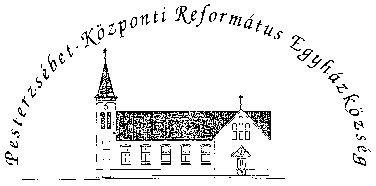 Pesterzsébet-Központi Református Egyházközség1204 Budapest, Ady E. u. 81.Tel/Fax: 283-0029www.pkre.hu   1893-2022